H L Á Š E N Í   M Í S T N Í H O   R O Z H L A S U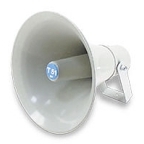 PÁTEK – 16. 11. 2018Milí spoluobčané.Přejeme vám příjemné dopoledne.Poslechněte si naše hlášení.BLEŠKA – dětský bleší trh v Přáslavicích se bude konat v sobotu 17. listopadu od 14.00 do 17.00 hodin na malém sále OÚ. Prodávat se budou: hračky, knihy, sportovní náčiní, vlastní výrobky dětí a další věci. Přijďte se podívat.Divadelní spolek PODHORAN z Velkého Újezdu si vás dovoluje pozvat na divadelní představení SLAMĚNÝ KLOBOUK. Představení budou uvedena v Sokolovně dnes 16. listopadu v 19.00 hodin a v neděli 18. listopadu v 15.00 hodin. Vstupenky lze zakoupit v prodejně drogerie ve Velkém Újezdě za cenu 100,- Kč. Herci se těší na vaši návštěvu.Z důvodu pracovní neschopnosti vedoucí ŠJ se stravné placené v hotovosti vybírá vždy v úterý a ve čtvrtek od 9.00 do 11.00 hodin u paní účetní v budově ZŠ. Toto opatření platí až do odvolání. Děkujeme za pochopení.